Информация о проведении тематического урока по вопросам ЖКХМОУ «Тоншаевская В(с)Ш»ФОТОМАТЕРИАЛЫ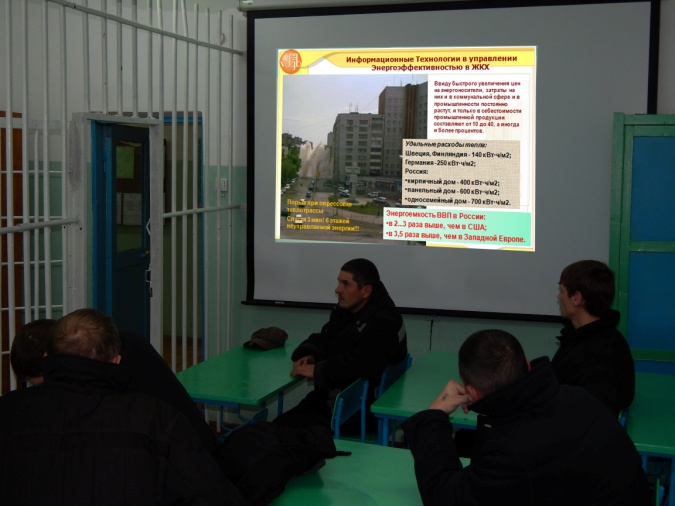 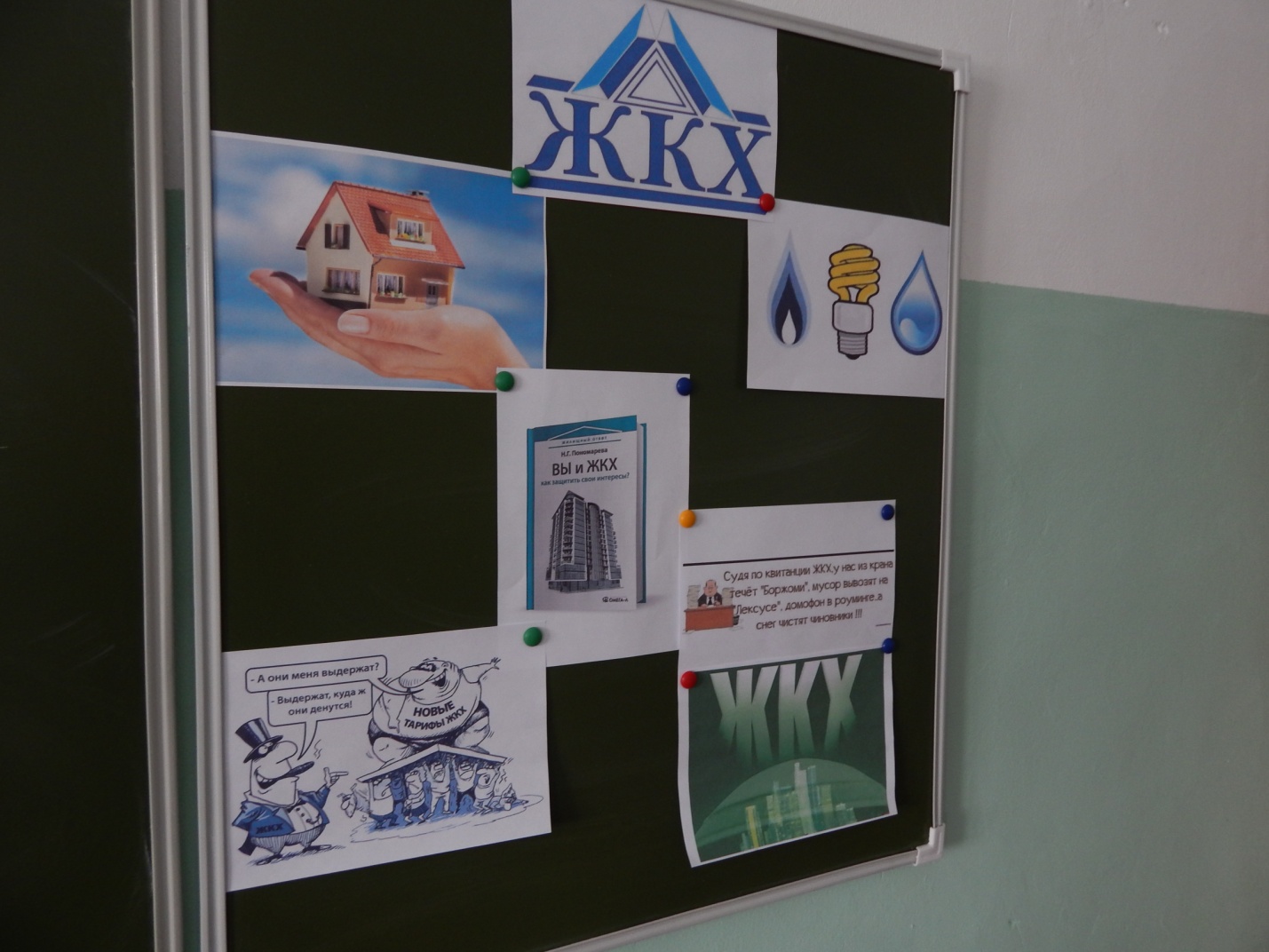 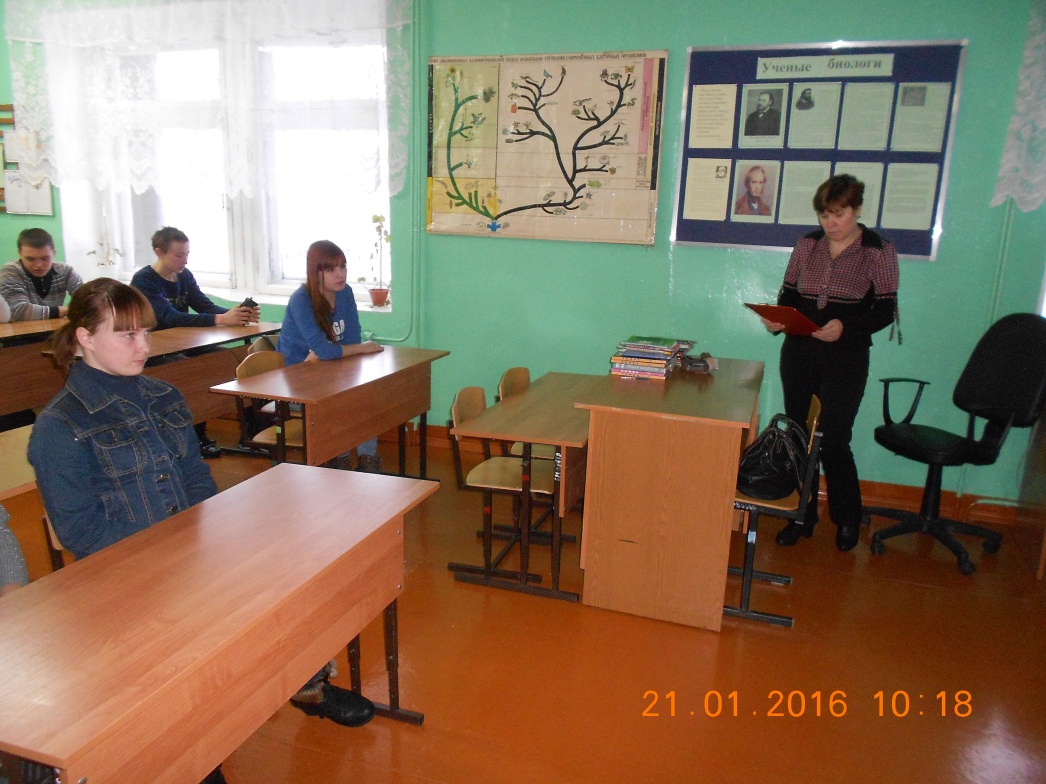 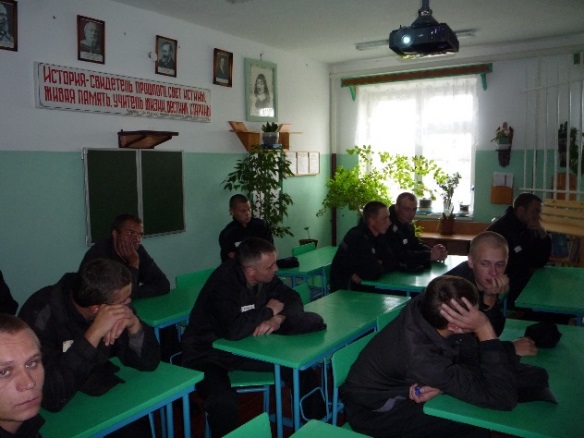 №ПоказателиЗначение1Общее количество классов 1 + 3(УКП)2Общее количество классов, в которых проведен Урок1 + 3(УКП)3Количество обучающихся, принявших участие в Уроке3 + 17(УКП)4Общее количество проведенных Уроков1 + 3(УКП)5Формы организации УрокаУрок-беседа6Текстовая часть отчета (в свободной форме описательного характера)Педагогами был проведен тематический урок-игра по вопросам ЖКХ  «Быть хозяином непросто» в рамках реализации проекта «Школа грамотности потребителя». В начале урока учащиеся отвечали  на вопросы. Например,  рационально ли мы используем то, что так щедро даёт Земля? Хорошие ли мы хозяева?  Затем из презентации учащиеся узнали о том, что входит в квитанцию на оплату ЖКХ: счет за электричество, вывоз мусора (ТБО), отопление, водоснабжение квартир. Узнали о размере платы за коммунальные услуги, об информационных технологиях в управлении энергоэффективностью в ЖКХ.Все теоретические знания были подкреплены в последующей игре (решение задач, работа по карточкам). В итоге был сделан вывод: «Всегда нужно быть хорошим хозяином. Хороший хозяин – это человек, который бережно, экономно пользуется электричеством, водой, знает, как нужно поступать с бытовым мусором».7Участие в проведении Урока представителей сферы ЖКХ-8Ссылка на сайт ОУ, на котором размещена информация. Публикация в СМИ о проведении Урокаhttp://vechshkola.ru/